Financial summaryThe FRC is a statutory body under the Family Responsibilities Act 2008 and for the purposes of the:Financial Accountability Act 2009Financial and Performance Management Standard 2019Statutory Bodies Financial Arrangements Act 1982.This summary provides an overview of the FRC’s financial performance for 2019-20 and a comparison to 2018-19. A comprehensive set of 2019-20 financial statements covering all aspects of the Commission’s activities commences on page 61.Our performanceThe operating result for 2019-20 was a surplus of $1.464M. This included an amount of $900K received from the Australian Government upon execution of a MOU with the Queensland Government. The funds received related to the period 1 January 2019 to 30 June 2019.Table 1:  Summary of financial performance.IncomeThe decrease in State Government funding is due to reduced funding on the expiry of the appointment term of the Deputy Commissioner in December 2018 and no new appointment made during this financial year. The increase in Australian Government funding of $900K is in relation to the receipt of a back payment for the period 1 January 2019 to 30 June 2019 received upon execution of the current MOU with the Queensland Government. Other revenue decreased this year and is primarily interest received. The decrease as compared to the prior year is due to a reduction in interest rates resulting in lower interest received and $15K of the prior year’s revenue being due to the recoupment of FY18 expenditure.Table 2:  Summary of income by type.ExpensesTable 3:  Summary of expenses by type.Employee expenses decreased due to cancellations in scheduled conferencing in some communities due to COVID-19, staff vacancies carried and the Deputy Commissioner role being vacant for the full year.The increase in supplies and services is due primarily to the engagement on a contract basis of the former Commissioner for a period of 5 weeks to undertake training and handover to the new Commissioner as well as the engagement of a consultant to assist with various operational reviews and governance projects. These costs were offset by a reduction in travel costs due to COVID-19.The core functions of the FRC can be summarised into three broad categories:Corporate governance: including corporate governance, finance, statistical reporting, training and other administrative functions to ensure the effective and efficient operations of the Commission.Community operations: including the operational costs in each of the five communities to conduct conferences, prepare and monitor case plans for clients for attendance at community support services and prepare and monitor income management orders.Conference facilitation: including to facilitate the holding of conferences in the five communities, provide support to the Local Commissioners and Local Registry Coordinators to hold conferences, assist with the on-going monitoring of case plans for clients through the provision of data and other information and process income management orders where considered necessary.The allocation of the FRC’s costs in 2019-20 based on the above core functions was: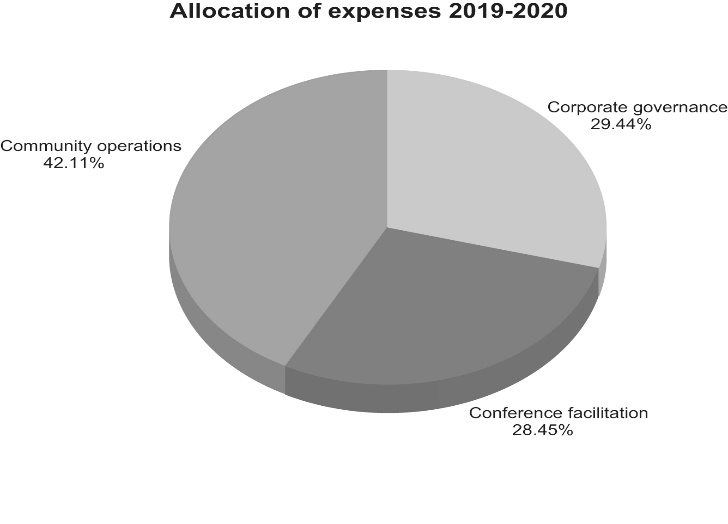 Graph 1: Allocation of expenses 
1 July 2019 to 30 June 2020.The functions of corporate governance and conference facilitation are conducted primarily in the registry office in Cairns with frequent visits to community by staff. Community operations are conducted by Local Registry Coordinators and twenty-nine Local Commissioners, resident in their respective communities. The Local Commissioners are paid as sessional sitting Commission members for conferencing, serving notices, meetings and professional development.The largest allocation of FRC expenses is in relation to community operations conducted in our five communities broken down as follows:Table 4:  Summary of expense by community.Our positionTotal assets at 30 June 2020 consisted of current assets of cash, prepayments and receivables in addition to non-current plant and equipment and right-of-use assets.Total liabilities as at 30 June 2020 consisted of payables, accrued employee benefits and lease liabilities.Table 5:  Statement of financial position.Summary statement30 Jun 202030 Jun 2019Summary statement$000$000Income4,9913,334Less: expenses3,5273,517Operating surplus/(deficit)1,464(183)Income by type30 Jun 202030 Jun 2019 Income by type$000$000State Government funding2,2622,370Australian Government funding2,700900Other revenue 2964Total4,9913,334Expenses by type30 Jun 202030 Jun 2019 Expenses by type$000$000Employee expenses2,4542,586Supplies and services1,011877Depreciation and amortisation1714Finance/borrowing costs2-Other expenses4340Total3,5273,517Community operations expenses by community30 Jun 2020Community operations expenses by community$000Aurukun513Coen98Doomadgee 541Hope Vale224Mossman Gorge108Total1,484Statement of financial position30 Jun 202030 Jun 2019 Statement of financial position$000$000Total assets3,2051,763Total liabilities312334Net assets2,8931,429Total equity2,8931,429